MEDICINSKI PODMLADAK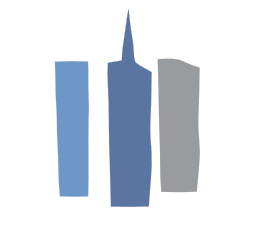 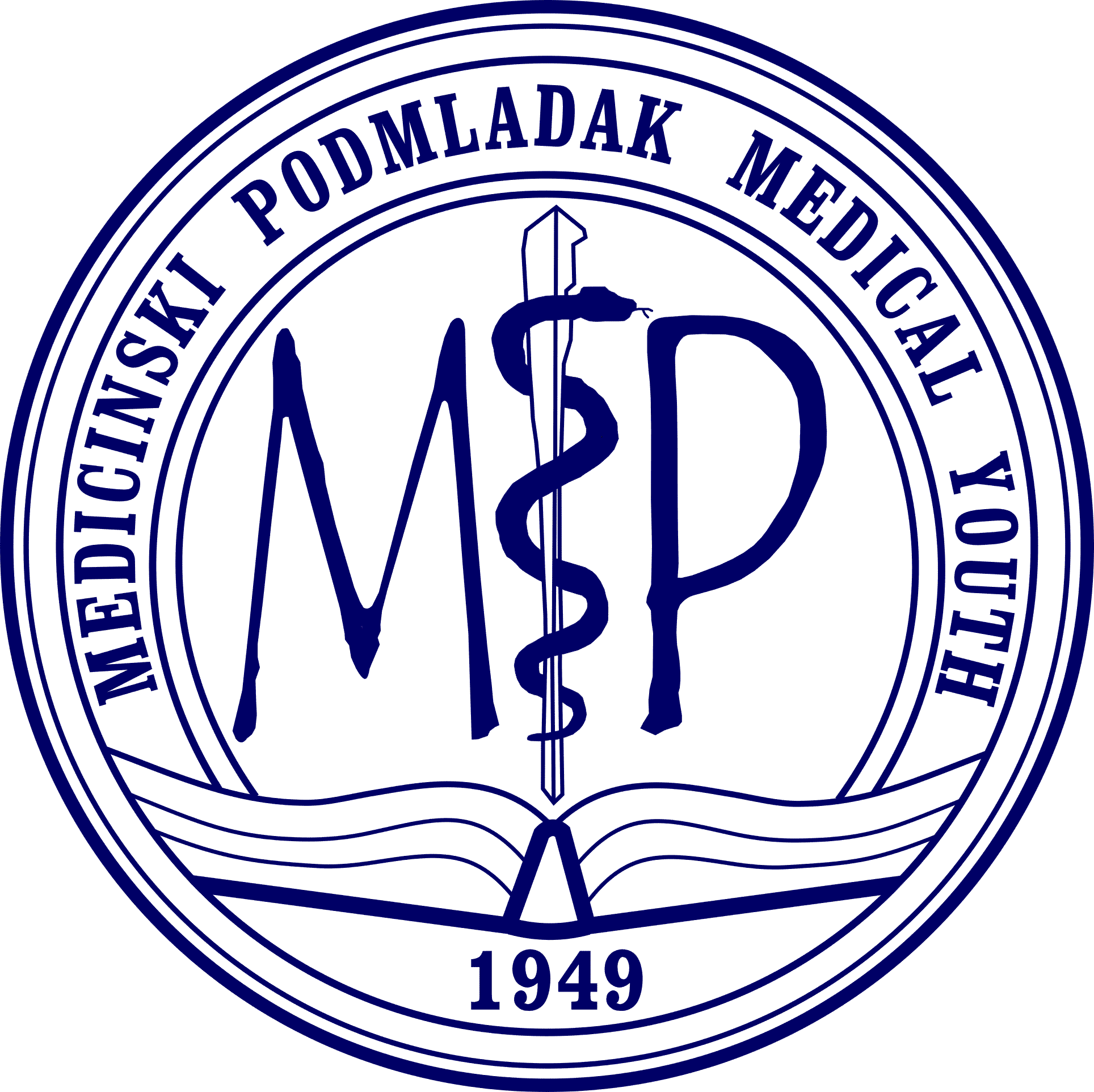 stručno-naučni časopis za studente i mlade istraživačePROPRATNO PISMOuredniku časopisa      Naslov rada:Vrsta rada (originalni članak, prikaz slučaja...):                                  i      broj reči:Kratak opis i značaj rada (do 150 reči):Podaci o autorima, po sledećem redosledu: Ime i prezime, adresa, broj telefona, e-mail, ustanova, nivo i godina studija. Odgovornog autora označiti podvlačenjem imena i prezimena.Podaci o mentorima, po sledećem redosledu:Ime i prezime, pozicija, ustanova, broj telefona i e-mail.Naziv i adresa institucije gde je istraživanje sprovedeno: Detaljno opisati doprinos svakog autora istraživanju i pisanju rada: Da li su rezultati rada već prezentovani na nekom naučnom skupu? Ukoliko je odgovor DA, navesti naziv, mesto i godinu održavanja skupa. Navesti moguće sukobe interesa (svi vidovi sponzorstva, podrške...):AUTOR(I) i MENTOR(I)  ovim potvrđuju da:nisu počinili ni jedan vid naučne prevare niti prekršili etička načela na kojima počiva savestan naučno-istraživački rad.su svi autori i svi mentori pročitali konačnu verziju rada i dali saglasnost za publikovanje.ovaj rad (u delovima ili celini) nije prethodno publikovan, nije u procesu recenzije kao i da nije  poslat na razmatranje za publikovanje u nekom drugom časopisu.priloženi rad nije deo master, doktorske ili bilo koje druge postdiplomske disertacije. prenose autorska prava na časopis, ukoliko rad bude prihvaćen za publikovanje.su sve informacije navedene u propratnom pismu tačne.je tačnost informacija u propratnom pismu i originalnost rada isključivo odgovornost autora i njihovih mentora, i ni u kom slučaju časopis i uredništvo ne mogu biti odgovorni za nepravilnosti bilo koje vrste u sadržaju istih. Ime i prezime autora i potpis:__________________________________________________________________________________________________________________________________________________________________________________________________________________________________________________________________________________________________________________________________________________________________________________________Ime i prezime mentora, potpis i pečat:_____________________________________________________________________________________________________________________________________________________________________________________________	Pečat ustanove:Molimo Vas da propratno pismo elektronski popunite, odštampate, a zatim sa svim potrebnim potpisima i pečatima skenirate kao JEDAN .pdf dokument, koga ćete nam dostaviti uz rad putem mail-a.